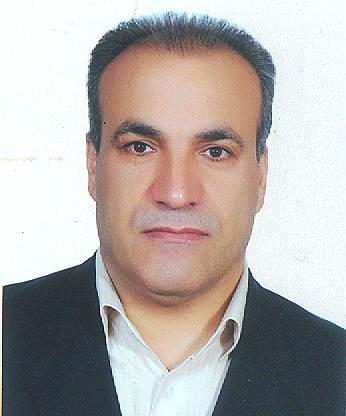 استاد گروه فنی کشاورزی- دانشگاه تهراناکبر عرب حسینیتلفن دفتر:  +98 (21)02136040614پست الکترونیکی: ahosseini@ut.ac.irتحصیلاتPh.D ,1384,مکانیک ماشینهای کشاورزی,دانشگاه واخنینگن - هلند
M.S,1373,مکانیک ماشین های کشاورزی,دانشگاه تربیت مدرس
کارشناسی,1368,ماشینهای کشاورزی,دانشگاه تبریز
زمینههای تخصصیو حرفهایسوابق کاري و فعالیت های اجراییعضویت در کارگروه بررسی توانایی علمی گروه فنی و کشاورزی دانشکدگان ابوریحان-(1400-1402)
عضو کمیته فنی و مهندسی شورای راهبری سلامت، ایمنی و محیط زیست دانشگاه تهران-(از 1400)
عضو کمیته راهبری و سیاست گذاری چهارمین نمایشگاه دستاوردهای اجرایی دانشگاه‌ها و مؤسسات آموزش عالی کشور در حوزه مدیریت-(از 1400)
عضو کارگروه بررسی صلاحیت علمی گروه فنی و کشاورزی پردیس ابوریحان-(1399-1401)
عضویت در قطب علمی گردو-(از 1397)
عضو کارگروه بررسی بند 6 ماده یک آیین نامه ارتقای اعضای هیأت علمی دانشگاه تهران-(1397-1399)
عضو کارگروه پیگیری همکاری‌های بین‌المللی دانشگاه تهران-(از 1396)
عضو شورای تخصصی کشاورزی و منابع طبیعی انتشارات-(1390-1392)
مدیر گروه امور فنی کشاورزی-(1385-1386)
مدیر امور پژوهشی-(1378-1378)
فعالیت های علمیمقالات- توسعه یک سیستم برش محصول در ماشین برداشت سبزیجات برگی. منصوری مهدی, عرب حسینی اکبر, کیان مهر محمدحسین, حسن بیگی بیدگلی سیدرضا (1402)., پژوهشهای مکانیک ماشین های کشاورزی, 12(3), 37-44.

- Long-term Effect of Drying Method on the Alkaloid of Atropa  belladonna L. Leaves During Storage. Amiri Mohaddeseh, Arabhosseini Akbar, Zare Mehrjerdi Mahboobeh (2023)., Journal of Medicinal Plants and By-products-JMPB, 12(2), 159-165.

- Design, construction, and performance evaluation of paddy rice solar drum dryer equipped with perforated drum. لیلائی مائده, Arabhosseini Akbar, Kianmehr Mohammad Hossein, امیری هیمن (2023)., Clean Energy, 7(2), 328-339.

- بررسی اثر روشهای مختلف خشک کردن بر عملکرد آنتی‌اکسیدانی و فیتوشیمیایی گیاه دارویی Allium hirtifolium Boiss. پورغریب شاهی شهربابک مریم, زارع مهرجردی محبوبه, عرب حسینی اکبر (1401)., فصلنامه اکوفیتوشیمی گیاهان دارویی, 10(40).

- طراحی، ساخت و ارزیابی دستگاه مخلوط‌کن پدالی دو محوره مداوم کود. غریبی خراجی محمد, کیان مهر محمدحسین, کرمانی علی ماشاء الله, عرب حسینی اکبر, آزادگان بهزاد (1401)., پژوهشهای مکانیک ماشین های کشاورزی, 11(3).

- Combined cooling of photovoltaic module integrated with thermoelectric generators, by using earthenware water tank and ultrasonic humidifier: An experimental study. Gholami Zakieh, Rahmati Mohammad Hashem, Arabhosseini Akbar, Gharzi Mostafa (2022)., SUSTAINABLE ENERGY TECHNOLOGIES AND ASSESSMENTS, 53(Part B), 102601.

- Highly digestible nitrogen-enriched straw upgraded by ozone-urea pretreatment: Digestibility metrics and energy-economic analysis. Ghorbani Marzieh, Lii Qiao, Kianmehr Mohammad Hossein, Arabhosseini Akbar, Sarlaki Ehsan, Asefpour Vakilian Keyvan, Varjani Sunita, Wang Yajing, Wei Dan, Pan Junting, Aghbashlo Mortaza, Tabatabaei Meisam (2022)., BIORESOURCE TECHNOLOGY, 360(1), 127576.

- بررسی تغییرات شیمیایی، طیفی و ریزساختاری زیست‌توده کاه گندم توسط پیش‌فرآوری ترکیبی ازن - قلیا. قربانی قصابعلیسرائی مرضیه, کیان مهر محمدحسین, عرب حسینی اکبر, اسدی الموتی علی, صادقی رضا (1400)., پژوهشهای مکانیک ماشین های کشاورزی, 10(4), 77-93.

- بهبود ارزش تغذیه ای کاه گندم با اعمال روش عمل‌آوری شیمیایی-اکسیداسیون در شرایط آزمایشگاهی برای استفاده در تغذیه نشخوارکنندگان. قربانی مرضیه, کیان مهر محمدحسین, عرب حسینی اکبر, سرلکی احسان, آقاشاهی علیرضا, اسدی الموتی علی (1400)., تحقیقات تولیدات دامی, 10(4), 19-34.

- Acceleration the drying process of oleaster (Elaeagnus angustifolia L.) using reflectors and desiccant system in a solar drying system. Rashidi Milad, Arabhosseini Akbar,  هادی صمیمی اخیجهانی, Kermani Ali Mashaallah (2021)., RENEWABLE ENERGY, 171(1), 526-541.

- پیش‌فرآوری ازن‌کافت کاه گندم با هدف بهبود لیگنین‌زدایی: استفاده از روش سطح پاسخ برای مدل‌سازی و بهینه-سازی فرآیند. قربانی مرضیه, کیان مهر محمدحسین, عرب حسینی اکبر, اسدی الموتی علی, صادقی رضا (1400)., مجله مهندسی بیوسیستم ایران, 52(1).

- Degree-Day Index for Estimating the Thermal Requirements of a Greenhouse Equipped with an Air-Earth Heat Exchanger System. Faridi Hamideh, Arabhosseini Akbar, Zarei Ghasem, Okos Martin (2021)., Journal of agricultural machinery, 11(1), 83-95.

- بررسی میزان ترک شلتوک خشکشده توسط خشککن دوار خورشیدی. لیلائی مائده, عرب حسینی اکبر, کیان مهر محمدحسین, امیری هیمن (1400)., پژوهشهای مکانیک ماشین های کشاورزی, 10(1), 37-45.

- پارامترهای طراحی سامانه مبدل حرارتی هوا-زمین با سطح مقطع مربعی - مطالعه موردی: گلخانه. فریدی حمیده, عرب حسینی اکبر, زارعی قاسم, اوکوس مارتین (1399)., تحقیقات سامانه ها و مکانیزاسیون کشاورزی, 21(75).

- Progressive cooling technologies of photovoltaic and concentrated photovoltaic modules: A review of fundamentals, thermal aspects, nanotechnology utilization and enhancing performance. Gharzi Mostafa, Arabhosseini Akbar, Gholami Zakieh, Rahmati Mohammad Hashem (2020)., SOLAR ENERGY, 211(1), 117-146.

- ارزیابی بازده انرژی و اکسرژی جمع‌کننده خورشیدی مجهز به صفحه متخلخل، جریان بازگشتی و منعکس‌کننده-ها. رشیدی میلاد, عرب حسینی اکبر,  هادی صمیمی اخیجهانی (1399)., مجله مهندسی بیوسیستم ایران, 51(2), 371-384.

- Effect of power ultrasound on the extraction of black caraway (   Carum carvi   L.) and evaluation of their qualitative properties using response surface methodology. Shaterabadi Dariush, Aboonajmi Mohammad, Ghorbani Javid Majid, Arabhosseini Akbar (2020)., FOOD SCIENCE & NUTRITION, 8(8).

- Utilization of soil temperature modeling to check the possibility of earth-air heat exchanger for agricultural building. Faridi Hamideh, Arabhosseini Akbar, Zarei Ghasem, Okos Martin (2019)., Iranian Journal of Energy and Environment (IJEE), 10(3).

- Numerical analysis of thermal performance of a solar dryer and validated with experimental and thermo-graphical data. Motahayyer Razdari Mernush, Arabhosseini Akbar,  Hadi Samimi Akhijahani (2019)., SOLAR ENERGY, 193(1).

- طراحی، ساخت و ارزیابی دستگاه سیم خم کن اتومات پشتیبان‌ گیاه. بخشی حمیدرضا, چگینی غلامرضا, زرافشان پیام, عرب حسینی اکبر (1398)., مجله مهندسی بیوسیستم ایران, 50(3), 683-694.

- استخراج اسانس نعنا (Mentha Spicata) به روش چرخه گازی. رزاقی الیاس, عرب حسینی اکبر, کیان مهر محمدحسین, شمت فرید (1398)., مجله مهندسی بیوسیستم ایران, 50(2), 293-303.

- Distillation of herbaceous oils in the presence of non-condensable gases. Razzaghi Elias, Arabhosseini Akbar, Kianmehr Mohammad Hossein (2019)., Engineering in Agriculture, Environment and Food, 12(3), 271-278.

- ارزیابی عملکرد خشک‌کن خورشیدی کابینتی مجهز به سامانه مبدل حرارتی و صفحه متخلخل. متحیر رزداری مهرنوش, عرب حسینی اکبر,  هادی صمیمی اخیجهانی (1398)., مجله مهندسی بیوسیستم ایران, 49(2), 305-318.

- Concentrating Red Beet Juice Using Osmotic Distillation: Effects of Device Structure. Mahdavi Mehdi, Efamily Hossein, Arabhosseini Akbar, Azarikia Fatemeh (2019)., Nutrition and food sciences research, 6(2), 41-47.

- Effect of particle size, die rotary speed and amount of urea on physical properties of the produced pellet. Amiri Heman, Kianmehr Mohammad Hossein, Arabhosseini Akbar (2019)., International Journal of Environmental Science and Technology, 16(4), 2059-2068.

- Increasing the energy and exergy efficiencies of a collector using porous and recycling system. Arabhosseini Akbar,  هادی صمیمی اخیجهانی, Motahayyer Razdari Mernush (2019)., RENEWABLE ENERGY, 132(1), 308-325.

- Experimental study of the dew formation effect on the performance of photovoltaic modules. Hosseini Seyyed Ahmad, Kermani Ali Mashaallah, Arabhosseini Akbar (2019)., RENEWABLE ENERGY, 130(January 2019), 352-359.

- Operational efficiencies of six microwave based extraction methods for orange peel oil. Razzaghi Elias, Arabhosseini Akbar, Turk Mohammad, Soubrat Thibault, Cendres Aurelie, Kianmehr Mohammad Hossein, Perino Sanderine, Chemat Farid (2019)., JOURNAL OF FOOD ENGINEERING, 241(1), 26-32.

- Accelerating drying process of tomato slices in a PV-assisted solar dryer using a sun tracking system. Samimi Akhijahani Hadi, Arabhosseini Akbar (2018)., RENEWABLE ENERGY, 123(1), 428-438.

- کاربرد دینامیک سیالات محاسباتی (CFD)  در طراحی بهینه صفحه جاذب خشک کن خورشیدی. متحیررزداری مهرنوش, عرب حسینی اکبر,  هادی صمیمی اخیجهانی, خشه چی مرتضی (1397)., مجله مهندسی بیوسیستم ایران, 49(2), 285-294.

- مدلسازی جریان بخار آب در خشک کن استوانهای با روش المان محدود جهت خشک کردن ژل گیاه صبرزرد (Aloe vera). کریمی آکندی سیدرضی, عرب حسینی اکبر, خزائی جواد, چگینی غلامرضا (1397)., فصلنامه فناوری های نوین غذایی, 5(4), 681-689.

- Application of eggshell wastes as valuable and utilizable products: A review. Faridi Hamideh, Arabhosseini Akbar (2018)., Research in Agricultural Engineering, 64(2), 104-114.

- مطالعه اثر رطوبت و دمای محیط بر عملکرد پنل های فتوولتائیک. حسینی سید احمد, کرمانی علی ماشاء الله, عرب حسینی اکبر (1397)., نشریه علمی-پژوهشی مهندسی مدیریت انرژی (دانشگاه کاشان), 8(1), 54-65.

- بررسی اثر رطوبت هوا و تشکیل شبنم بر عملکرد پنل های خورشیدی در شرایط آزمایشگاهی. کرمانی علی ماشاء الله, حسینی سید احمد, عرب حسینی اکبر (1397)., مجله مهندسی بیوسیستم ایران, 49(1), 49-59.

- مقایسه روش فراصوت با دیگر روشهای نوین در استخراج عصاره گیاهان دارویی. شاطرآبادی داریوش, ابونجمی محمد, قربانی جاوید مجید, عرب حسینی اکبر (1396)., نشریه علمی ترویجی صوت و ارتعاش, 6(12), 15-30.

- Effects of ultrasound pre-treatment on quantity and quality of essential oil of tarragon ( Artemisia dracunculus  L.) leaves. Bahmani Leila, Aboonajmi Mohammad, Arabhosseini Akbar, Efamily Hossein (2018)., Journal of Applied Research on Medicinal and Aromatic Plants, 8(1), 47-52.

- ANN modeling of extraction kinetics of essential oil from tarragon using ultrasound pre-treatment. Bahmani Leila, Aboonajmi Mohammad, Arabhosseini Akbar, Efamily Hossein (2018)., Engineering in Agriculture, Environment and Food, 10(na), na.

- Web-based monitoring system using Wireless Sensor Networks for traditional vineyards and grape drying buildings. Karimi Navab, Arabhosseini Akbar, Karimi Mortaza, Kianmehr Mohammad Hossein (2018)., Computers and Electronics in Agriculture, 144(1), 269-283.

- Optimizing the single screw extruder die head to produce organic-based fertilizer pellet. Amiri Heman, Kianmehr Mohammad Hossein, Arabhosseini Akbar (2017)., Agricultural Engineering International: CIGR Journal, 19(4), 61-65.

- Optimization of ultrasound-assisted extraction of ascorbic acid from fennel (Foeniculum vulgare) seeds and evaluation its extracts in free radical scavenging. Ghorbani Marzeyeh, Aboonajmi Mohammad, Ghorbani Javid Majid, Arabhosseini Akbar (2017)., Agricultural Engineering International: CIGR Journal, 19(4), 209-218.

- Effect of Clearance on Mechanical Damage of Processed Rice. Alwan Salih Kadhim, Arabhosseini Akbar, Kianmehr Mohammad Hossein, Kermani Ali Mashaallah (2017)., Acta Universitatis Agriculturae et Silviculturae Mendelianae Brunensis, 65(5), 1469-1476.

- Environmental impact assessment of total alkaloid extracted from the Atropa belladonna L. using LCA. Amiri Mohaddeseh, Arabhosseini Akbar, Kianmehr Mohammad Hossein, Zare Mehrjerdi Mahboobeh, Efamily Hossein (2017)., Geology, Ecology, and Landscapes, 1(4), 257-263.

- Comparative quality assessment of different drying procedures for plum fruits (Prunus domestica L.). Samimi Akhijahani Hadi, Arabhosseini Akbar, Kianmehr Mohammad Hossein (2017)., CZECH JOURNAL OF FOOD SCIENCES, 35(5), 449-455.

- تأثیر شرایط عصاره گیری با امواج فراصوت بر عملکرد و خواص آنتی اکسیدانی عصاره گیاه رازیانه. قربانی مرضیه, ابونجمی محمد, قربانی جاوید مجید, عرب حسینی اکبر (1396)., مجله علوم و صنایع غذایی ایران, 14(67), 63.

- تأثیر امواج فراصوت بر میزان استخراج آسکوربیک اسید از دانه رازیانه و توانایی عصاره آن در بهبود ویژگیهای آنتی اکسیدانی. قربانی مرضیه, ابونجمی محمد, قربانی جاوید مجید, عرب حسینی اکبر (1396)., پژوهش های صنایع غذایی, 27(1), 59-71.

- Effect of moisture content, clearance and machine type on some qualitative characteristics of rice (tarm hashemi) cultivar. Alwan Salih Kadhim, Arabhosseini Akbar, Kianmehr Mohammad Hossein, Kermani Ali Mashaallah (2017)., Bulgarian Journal of Agricultural Science, 23(2), 348-355.

- Pretreatment of Pomegranate and Red Beet Juices by Centrifugation Before Membrane Clarification: A Comparative Study. Yousefnezhad Bahman, Efamily Hossein, Arabhosseini Akbar (2017)., JOURNAL OF FOOD PROCESSING AND PRESERVATION, 41(2), n/a-n/a.

- اثر پارامترهای اکسترودر بر برخی خواص مکانیکی پلت کود کمپوست. همایون فر فرهاد, کیان مهر محمدحسین, عرب حسینی اکبر, راعی مهدی, رضاپور کورش (1395)., مجله مهندسی بیوسیستم ایران, 47(3), 551-559.

- Effect of husking and whitening machines on rice Daillman cultivar. Alwan Salih Kadhim, Arabhosseini Akbar, Kianmehr Mohammad Hossein, Kermani Ali Mashaallah (2016)., Agricultural Engineering International: CIGR Journal, 18(4), 232-242.

- The Effect of Hulling and Whitening on Quality of Rice Cultivar  Daillman Mazandarani (DM). Alwan Salih Kadhim, Arabhosseini Akbar, Kianmehr Mohammad Hossein, Kermani Ali Mashaallah (2016)., Thai Journal of Agricultural Science, 49(3), 71-83.

- بررسی جریان یک بعدی هوا در یک جمع کننده خورشیدی تخت با قابلیت تعقیب تابش خورشید. صمیمی اخیجهانی هادی, عرب حسینی اکبر, کیان مهر محمدحسین (1395)., نشریه ماشین های کشاورزی, 6(2), 451-462.

- Study effect moisture content of grain and speed in some indicators technical to milling machines. Al Aljibouri Mousa, Kianmehr Mohammad Hossein, Arabhosseini Akbar, Kouravand Shahriar (2016)., Euphrates Journal of Agriculture Science, 8(3), 19-31.

- The Effect of two types of machines (hulling and bleaching) on some qualitative characteristics of rice cv.TarmHashemi. Alwan Salih Kadhim, Arabhosseini Akbar, Kianmehr Mohammad Hossein, Kermani Ali Mashaallah (2016)., Euphrates Journal of Agriculture Science, 8(3), 32-49.

- Effective moisture diffusivity and mathematical modeling of drying compost pellet. Absalan Ghafour, Kianmehr Mohammad Hossein, Arabhosseini Akbar (2016)., Agricultural Engineering International: CIGR Journal, 18(2), 156-168.

- Effective moisture diffusivity during hot air solar drying of tomato slices. Samimi Akhijahani Hadi, Arabhosseini Akbar, Kianmehr Mohammad Hossein (2016)., Research in Agricultural Engineering, 62(1), 15-23.

- تحلیل اثر انرژی و اکسرژی در خشک کن خورشیدی با هوای اجباری برای ورقه های نازک گوجه فرنگی. باقری هادی, عرب حسینی اکبر, کیان مهر محمدحسین (1394)., مجله مهندسی بیوسیستم ایران, 46(1), 39-45.

- Optimization compressive strength biomass pellet from compost using Taguchi method. Absalan Ghafoor, Kianmehr Mohammad Hossein, Arabhosseini Akbar, Kouravand Shahriar (2015)., Agricultural Engineering International: CIGR Journal, 17(1), 172-166.

- Energy consumption, thermal utilization efficiency and hypericin content in drying leaves of St John’s Wort (Hypericum Perforatum). Minaee Saeed, احمدی چناربن حسین, متولی علی, Arabhosseini Akbar (2014)., Journal of Energy in Southern Africa, 25(3), 27-35.

- تحلیل انرژی خشک کن ترکیبی بستر سیال-ثابت. ورطه پرور وحید, کیان مهر محمدحسین, عرب حسینی اکبر, حسن بیگی بیدگلی سیدرضا (1392)., فصلنامه نوآوری در علوم و فناوری غذایی, 5(18), 17-23.

- Natural Energy of Briquette, Definitions, Benefits and Technologies. Rezvani Zeinab, Chegini Gholamreza, Arabhosseini Akbar, Kianmehr Mohammad Hossein (2014)., Journal of Automotive and applied mechanics, 2(1), 15-27.

- Relaxation test and Determination of The energy used to compress the rice straw Briquette. Rezvani Zeinab, Chegini Gholamreza, Arabhosseini Akbar, Kianmehr Mohammad Hossein (2013)., Journal of Automotive and applied mechanics, 1(1), 21-25.

- Determining The specific energy Consumption for Grinding Rice straw with a Hammer mill. Rezvani Zeinab, Chegini Gholamreza, Arabhosseini Akbar, Kianmehr Mohammad Hossein, Asadi M.r (2013)., Journal of Automotive and applied mechanics, 1(1), 15-20.

- تحلیل اکسرژی خشک کن ترکیبی بستر سیال-ثابت. ورطه پرور وحید, کیان مهر محمدحسین, عرب حسینی اکبر, حسن بیگی بیدگلی سیدرضا (1392)., شیمی و مهندسی شیمی ایران, 32(2), 47-55.

- تعیین خواص فیزیکی وشیمیایی کاه برنج و انرژی مورد نیاز برای خرد کردن آن. رضوانی زینب, عرب حسینی اکبر, چگینی غلامرضا, کیان مهر محمدحسین (1392)., نشریه مکانیزاسیون کشاورزی, 1(1), 25-28.

- Influence of machine-crop parameters on the threshability of sorghum. سعیدی راد محمد حسین, Eshaghzadeh Mostafa, Arabhosseini Akbar, Zarifneshat Saeed (2013)., Agricultural Engineering International: CIGR Journal, 15(3), 55-59.

- Separation of shelled walnut particles using pneumatic method. Mokhtari Nahal Akram, Arabhosseini Akbar, Kianmehr Mohammad Hossein (2013)., International Journal of Agricultural and Biological Engineering, 6(3), 88-93.

- بهینه سازی مصرف انرژی ویژه در فرایند اکستروژن کود کمپوست به روش سطح پاسخ. ظفری عابدین, کیان مهر محمدحسین, عرب حسینی اکبر (1392)., مجله مهندسی بیوسیستم ایران, 44(1), 45-65.

- Mathematical modeling of thin layer solar drying of tomato slices. Bagheri Hadi, Arabhosseini Akbar, Kianmehr Mohammad Hossein, Chegini Gholamreza (2013)., Agricultural Engineering International: CIGR Journal, 15(1), 146-153.

- تعیین رطوبت بهینه کمپوست جهت تولید پلت کود با استفاده از اکسترودر. امیری هیمن, کیان مهر محمدحسین, عرب حسینی اکبر, کشوری نبی اله (1391)., مجله تحقیقات مهندسی کشاورزی, 13(4), 75-88.

- Design, construction and evaluation of shear vane device for biomass wield stress determination. Amiri Heman, Arabhosseini Akbar, Kianmehr Mohammad Hossein (2012)., Agricultural Engineering International: CIGR Journal, 14(4), 188-194.

- انتخاب مدل ریاضی مناسب برای خشک کردن ورقه های گویه فرنگی در خشک کن خورشیدی ( یادداشت تحقیقاتی ).  هادی باقری, عرب حسینی اکبر, کیان مهر محمدحسین (1391)., نشریه ماشین های کشاورزی, 2(2), 127-136.

- Effect of drying on the color of St . John’s wort ( Hypericum perforatum L . ) leaves.  Hossein Ahmadi Chenarbon,  Saeid Minaei,  Ali Reza Bassiri,  Morteza Almassi, Arabhosseini Akbar,  Ali Motevali (2012)., International Journal of Food Engineering, 8(4), 556-3758.

- Determination of some rheological properties of cow manure using a shear vane. Arabhosseini Akbar, Kianmehr Mohammad Hossein,  Himen Amiri,  Mohamad Hoseyn Kayan Mehr (2012).

- Effect of Blade Angle and Speed of Onion Harvester on Mechanical Damage of Onion Bulbs. Massah Jafar,  احمد لطفی, Arabhosseini Akbar (2012)., AMA-Agricultural Mechanization in Asia Africa and Latin America, 43(3), 60-63.

- منحنی های هم دمای دفع و جذب رطوبت گل گیاه علف چای ( Hypericum perforatom L ).  حسین احمدی چناربن,  سعید مینایی,  علیرضا بصیری,  مرتضی الماسی, عرب حسینی اکبر (1390)., مجله تحقیقات مهندسی کشاورزی, 12(4), 73-86.

- Effect of moisture content and particle size on energy  consumption for dairy cattle manure pellets.  Kamel Ghadernejad, Kianmehr Mohammad Hossein, Arabhosseini Akbar (2012)., International Agricultural Engineering Journal, 14(3), 125-130.

- COMPARISON BETWEEN CAPACITIVE AND PHOTO SENSORS IN DEPTH CONTROL OF ONION HARVESTER. Massah Jafar,  Lotfi Ahmad, Arabhosseini Akbar (2011)., Journal of Engineering Studies and Research, 17(4), 64-72.

- Modeling of desorption of Alfalfa ( Medicago sativa stems and leaves. Arabhosseini Akbar,  Willem Huisman,  Joachim Mueller (2011)., INDUSTRIAL CROPS AND PRODUCTS, 34(3), 1550-1555.

- Effect of Drying on the Color of Tarragon ( Artemisia dracunculus L. ) Leaves. Arabhosseini Akbar,  Sudhakar Padhye,  Willem Huisman,  Anton Van Boxtel,  Joachim Müller (2011)., Food and Bioprocess Technology, 4(7), 1281-1287.

- Effective parameters on drying of Hypericum perforatum L. leaves.  Hossein Ahmadichenarbon,  Saeed Minaei,  A R Bassiri,  M Almassi, Arabhosseini Akbar (2011)., Journal of Medicinal Plant Research, 5(18), 4530-4536.

- Evaluation of energy consumption and special energy required for drying of Hypericum perforatum L..  Hossein Ahmadichenarbon,  Saeid Minaei, Arabhosseini Akbar,  Ali Motevali (2011)., AMERICAN JOURNAL OF SCIENCE, 7(5), 973-969.

- تعیین منحنی های هم دمای جذب رطوبت برگ گیاه علف چای Hypericum perforatum L.  حسین احمدی چناربن,  علی رضا بصیری,  سعید مینایی, عرب حسینی اکبر,  مرتضی الماسی (1390)., فصلنامه تحقیقات گیاهان دارویی و معطر ایران, 28(1), 142-152.

- Modeling of drying St. Johns wort ( Hypericum perforatum L. leaves.  Hossein Ahmadi Chenarbon,  Alireza Bassiri,  Morteza Almassi, Arabhosseini Akbar (2011)., Journal of Medicinal Plant Research, 5(1), 132-126.

- The design of a velocity converter for seeding machines. Arabhosseini Akbar,  Saeed Minaie, Kianmehr Mohammad Hossein (2011)., Australian Journal of Agricultural Engineering, 2(2), 25-30.

- STUDY ON MECHANICAL PROPERTIES OF SUNFLOWER SEEDS.  Sahebeh Jafari, Khazaei Aghaye Javad, Arabhosseini Akbar, Massah Jafar,  Mohammad Hadi Khoshtaghaza (2011)., Electronic journal of Polish agricultural Engineering, 14(1), 1-11.

- Replacement age of agricultural tractor ( MF285 in Varamin region ( case study ).  Hossein Ahmadi Chenarbon,  Saeid Minaei, Arabhosseini Akbar (2011)., AMERICAN JOURNAL OF SCIENCE, 7(2), 679-674.

- Effects of vehicle and rotational speeds on performance and mechanical damage of a new mechanical Inter - row weeder.  Hadi Samimiakh Jahani, Arabhosseini Akbar, Kianmehr Mohammad Hossein (2011)., Middle-East Journal of Scientific Research, 7(6), 875-869.

- Modeling of carrot thin - layer drying in a semi - industrial continuous band dryer.  Mortaza Aghbashlo, Kianmehr Mohammad Hossein, Arabhosseini Akbar,  Tayyeb Nazghelichi (2011)., CZECH JOURNAL OF FOOD SCIENCES, 29(5), 528-538.

- Modelling of raisin berries by some physical and statistical characteristics.  Navab Karimi, Arabhosseini Akbar, Kianmehr Mohammad Hossein, Khazaei Aghaye Javad (2011)., International Agrophysics, 25(2), 147-141.

- Drying Behaviour and Mathematical Modeling of Dairy Cattle Manure in a Convective Dryer. Amin Nayyeri Mohammad, Kianmehr Mohammad Hossein, Arabhosseini Akbar, Hassan Beygi Bidgoli Seyed Reza, Aghbashlo Mortaza (2010)., APPLIED ENGINEERING IN AGRICULTURE, 26(4), 689-697.

- Modeling of Thin - Layer Drying of Apple Slices in a Semi - Industrial Continuous Band Dryer.  Mortaza Aghbashlo, Kianmehr Mohammad Hossein, Arabhosseini Akbar (2010)., International Journal of Food Engineering, 6(4), -.

- Modeling of the equilibrium moisture content ( EMC of Miscanthus ( Miscanthus x giganteus. Arabhosseini Akbar,  Huisman,  Joachim Muller (2010)., BIOMASS & BIOENERGY, 34(4), 411-416.

- Moisture desorption isotherms of St. Johns wort ( Hypericum perforatum L. leaves at three temperatures ).  Hossein Ahmadi Chenarbon,  Saeed Minaei,  Ali Reza Bassiri,  Morteza Almassi, Arabhosseini Akbar (2010)., Journal of Food, Agriculture and Environment, 8(1-4), 191-188.

- MODELING OF THIN - LAYER DRYING OF POTATO SLICES IN LENGTH CONTINOUS BAND DRYER.  Mortaza Aghbashlo, Kianmehr Mohammad Hossein, Arabhosseini Akbar (2009)., ENERGY CONVERSION AND MANAGEMENT, 50(5), 1348-1355.

- Performance analysis of drying of carrot slices in a semi - industrial continuous band dryer.  مرتضی اغباشلو, Kianmehr Mohammad Hossein, Arabhosseini Akbar (2009)., JOURNAL OF FOOD ENGINEERING, 91(1), 108-99.

- Modeling of Thin Layer Drying of Tarragon ( Artemisia dracunculus L.. Arabhosseini Akbar,  Willem Huisman,  Anton Van Boxtel,  Joachim Muller (2009)., INDUSTRIAL CROPS AND PRODUCTS, 29(1), 53-59.

- طراحی مکانیزم وجین کن مکانیکی ( بخش دوم : تحلیل سینماتیکی و دینامیکی ). صمیمی اخیجهانی هادی, عرب حسینی اکبر, کیان مهر محمدحسین, مهرآور حامد (1387)., مجله کشاورزی, 10(2), 114-99.

- Application of supper position technique for modeling drying behavior of Avishan ‎‎ ( Zataria multiflora ) leaves ‎. Khazaei Aghaye Javad, Arabhosseini Akbar,  زهرا خسروبیگی (2008)., Transaction of ASABE, 4(51), 1393-1383.

- Energy and Exergy Analyses of Thin - Layer Drying of Potato Slices in a Semi - Industrial Continuous Band Dryer.  Mortaza Aghbashlo, Kianmehr Mohammad Hossein, Arabhosseini Akbar (2008)., DRYING TECHNOLOGY, 26(2), 1508-1501.

- طراحی مکانیزم وجین کن شفره ای ( بخش اول : تعیین مسیر و سنتز ابعادی ) ‏. عرب حسینی اکبر,  هادی صمیمی اخیجهانی,  حامد مهرآور, مساح جعفر (1386)., مجله کشاورزی, 9(2), 76-63.

- طراحی مکانیزم وجین کن مکانیکی ( بخش اول : تعیین مسیر و سنتز ابعادی ). عرب حسینی اکبر,  هادی صمیمی اخیجهانی,  حامد مهرآور, مساح جعفر (1386)., مجله کشاورزی, 9(2), 63-70.

- Long - term effects of drying conditions on the essential oil and color of tarragon leaves during storage. Arabhosseini Akbar,  W Huisman,  A Van Boxtel,  J Müller (2007)., JOURNAL OF FOOD ENGINEERING, 79(2), 561-566.

- Loss of essential oil of tarragon ( Artemisia dracunculus L. ) due to drying. Arabhosseini Akbar,  Sudhakar Padhye,  Teris A Van Beek,  Anton Jb Van Boxtel,  Willem Huisman,  Maarten Posthumus,  Joachim Müller (2006)., JOURNAL OF THE SCIENCE OF FOOD AND AGRICULTURE, 86(15), -.

- Sorption isotherms of tarragon ( Artemisia dracunculus L. ). Arabhosseini Akbar,  W Huisman,  Boxtel,  A J B,  J Muller (2006)., Zeitschrift fur Arznei- & Gewurzpflanzen, 5(---), -.

کنفرانس ها- Pelletization and efficient use of agricultural waste: Effects of moisture, temperature and pressure on fuel pellet quality. Nemati Zahra, Kianmehr Mohammad Hossein, Arabhosseini Akbar (2023)., 15th national & 1st international congress on mechanics of biosystems engineering and agricultural mechanization, 20-22 September, Karaj, IRAN.

- طراحی و ساخت دستگاه چند منظوره برداشت گیاهان دارویی با هد برداشت زعفران. حسینی سید صفا, موثق سید محمد, بیشه سری شهاب, کیان مهر محمدحسین, عرب حسینی اکبر (1402)., پانزدهمین کنگره ملی  و اولین کنگره بین المللی مهندسی مکانیک بیوسیستم و مکانیزاسیون کشاورزی, 29-31 مرداد, کرج, ایران.

- بررسی استفاده ازسامانه فراصوت-کلونجر(اعمال همزمان)دراستخراج اسانس انیسون. موسوی مهماندوستی میر محمد, ابونجمی محمد, گودرزی سعید, عرب حسینی اکبر (1402)., پانزدهمین کنگره ملی  و اولین کنگره بین المللی مهندسی مکانیک بیوسیستم و مکانیزاسیون کشاورزی, 29-30 مرداد, کرج, ایران.

- اثر پیش تیمار سانتریفیوژ بر نفوذ پذیری غشا در حین شفاف سازی غشایی آب چغندر قرمز. یوسف نژاد بهمن, پورمرادیان امیر, میرسعیدقاضی حسین, عرب حسینی اکبر (1402)., چهارمین کنگره بین المللی و بیست و نهمین کنگره ملی علوم و صنایع غذایی ایران, 12-13 فروردین, تهران, ایران.

- Application of clean energies in agricultural greenhouses. Arabhosseini Akbar (2023)., The 8th International Conference on Technology and Energy Management, 8-9 February, Babol, IRAN.

- A hybrid CPV/T system equipped with compound parabolic concentrator and Nano-PCM for optimal electricity generation and hot water. Gharzi Mostafa, Arabhosseini Akbar, Gholami Zakieh, Pakchi Mahdi (2023)., The 8th International Conference on Technology and Energy Management, 8-9 February, Babol, IRAN.

- سیستم انتقال محصول در ماشین برداشت سبزیجات برگی. بی سخن نرگس, عرب حسینی اکبر, کیان مهر محمدحسین, زرافشان پیام (1401)., چهاردهمین کنگره ملی مهندسی مکانیک بیوسیستم و مکانیزاسیون ایران, 15-17 مرداد, کرمانشاه, ایران.

- مواد تغییر فاز دهنده حاوی نانوذرات مورد استفاده در سامانه¬های خورشیدی و پایداری آنها. غلامی زکیه, قارزی مصطفی, عرب حسینی اکبر (1401)., چهاردهمین کنگره ملی مهندسی مکانیک بیوسیستم و مکانیزاسیون ایران, 15-17 مرداد, کرمانشاه, ایران.

- سیستم برش محصول در ماشین برداشت سبزیجات برگی. منصوری مهدی, عرب حسینی اکبر, کیان مهر محمدحسین, حسن بیگی بیدگلی سیدرضا (1401)., چهاردهمین کنگره ملی مهندسی مکانیک بیوسیستم و مکانیزاسیون ایران, 15-17 مرداد, کرمانشاه, ایران.

- طراحی، ساخت و ارزیابی پلات فورم برداشت گل بابونه. کیان مهر محمدحسین, عرب حسینی اکبر, شامیریان ناربه (1400)., کنگره بین المللی گیاهان دارویی؛ مکانیزاسیون و فرآوری, 2-4 بهمن, کرج, ایران.

- طراحی و ساخت هد برداشت دستگاه برداشت گل گاوزبان. همتی منیر, عرب حسینی اکبر, کیان مهر محمدحسین, دهقانی صوفی مسعود, غریبی خراجی محمد (1400)., کنگره گیاهان داروئی، مکانیزاسیون و فراوری, 2-4 بهمن, کرج, ایران.

- Deep Learning Prediction of Chlorophyll Content in Tomato Leaves. Imanzadeh Khoshrou Mohsen, Zarafshan Payam, Dehghani Mohammad, Chegini Gholamreza, Arabhosseini Akbar, zakeri behzad (2021)., 2021 9th RSI International Conference on Robotics and Mechatronics (ICRoM), 17-19 November.

- دستگاه خم‌کن سیم CNC سه بعدی پشتیبان گیاه-قسمت دوم. بخشی حمیدرضا, چگینی غلامرضا, زرافشان پیام, عرب حسینی اکبر (1400)., ششمین کنفرانس ملی مهندسی مکانیک و هوافضا, 26-27 مرداد.

- دستگاه خم‌کن سیم CNC سه بعدی پشتیبان گیاه-قسمت اول. بخشی حمیدرضا, چگینی غلامرضا, زرافشان پیام, عرب حسینی اکبر (1400)., ششمین کنفرانس ملی مهندسی مکانیک و هوافضا, 26-27 مرداد.

- دستگاه خم‌کن سیم CNC سه بعدی پشتیبان گیاه-قسمت چهارم. بخشی حمیدرضا, چگینی غلامرضا, زرافشان پیام, عرب حسینی اکبر (1400)., ششمین کنفرانس ملی مهندسی مکانیک و هوافضا, 26-27 مرداد.

- دستگاه خم‌کن سیم CNC سه بعدی پشتیبان گیاه-قسمت سوم. بخشی حمیدرضا, چگینی غلامرضا, زرافشان پیام, عرب حسینی اکبر (1400)., ششمین کنفرانس ملی مهندسی مکانیک و هوافضا, 26-27 مرداد.

- بررسی پشتیبان گیاه در باغبانی عمودی. بخشی حمیدرضا, چگینی غلامرضا, زرافشان پیام, عرب حسینی اکبر (1400)., همایش ملی پژوهش های جامعه محور در کشاورزی، منابع طبیعی و محیط زیست, 16-17 تیر, ایران.

- Laboratory Scale Dewatering Analysis of Poultry Manure via a Batch Cylinder-Piston Separator. Neysari Peyman, Arabhosseini Akbar, Kianmehr Mohammad Hossein (2021)., AgEng2021, 4-8 July, Lisbon, PORTUGAL.

- بررسی اثرات زیست محیطی و ارزیابی چرخه زیست سامانه های خورشیدی. پاکچی مهدی, قارزی مصطفی, عرب حسینی اکبر, کیان مهر محمدحسین (1399)., دهمین همایش سراسری محیط زیست انرژی و منابع طبیعی پایدار, 17-17 خرداد, تهران, ایران.

- اصول سیستمهای تولید، اعمال و کنترل ازن پالسما و کاربردهای آن در صنایع غذایی. قربانی مرضیه, کیان مهر محمدحسین, عرب حسینی اکبر, سرلکی احسان, اسدی الموتی علی, صادقی رضا (1398)., دوازدهمین کنگره ملی مهندسی مکانیک بیوسیستم و مکانیزاسیون, 16-18 دی.

- ازنکافت: یک تکنیک اکسیداسیون نوین و مؤثر برای پیش فرآوری زیست تودههای لیگنوسلولزی. قربانی مرضیه, کیان مهر محمدحسین, عرب حسینی اکبر, سرلکی احسان, اسدی الموتی علی, صادقی رضا (1398)., دوازدهمین کنگره ملی مهندسی مکانیک بیوسیستم و مکانیزاسیون ایران, 16-18 دی.

- مروری بر ازن: ویژگیها، اثرات، سازو کارهای واکنش، جنبههای زیستمحیطی و ایمنی در فرآوری مواد غذایی. قربانی مرضیه, کیان مهر محمدحسین, عرب حسینی اکبر, سرلکی احسان, اسدی الموتی علی, صادقی رضا (1398)., دوازدهمین کنگره ملی مهندسی مکانیک بیوسیستم و مکانیزاسیون ایران, 16-18 دی.

- بررسی میزان ترک شلتوک خشک شده توسط خشک­کن دوار خورشیدی. لیلائی مائده, عرب حسینی اکبر, کیان مهر محمدحسین, امیری هیمن (1398)., دوازدهمین کنگره ملی مهندسی مکانیک بیوسیستم و مکانیزاسیون ایران, 16-18 دی, اهواز, ایران.

- The most commonly used greenhouse cooling technologies: Conventional against modern methods. Faridi Hamideh, Arabhosseini Akbar, Zarei Ghasem (2020)., 7th National Conference on Applied Reseach in Agricultural Science, 18 January, Tehran, Iran.

- SOLAR DRUM DRYER EQUIPED WITH PERFORATED DRUM FOR RICE. Leilayi Maedeh, Arabhosseini Akbar, Kianmehr Mohammad Hossein (2019)., 5TH INTERNATIONAL CONFERENCE ON ADVANCES IN MECHANICAL ENGINEERING, 17-19 December, İSTANBUL, Turky.

- SHALLOW GEOTHERMAL ENERGY APPLICATION AGAINST OTHER RENEWABLE ENERGY RESOURCES FOR GREENHOUSE THERMAL DEMANDS. Faridi Hamideh, Arabhosseini Akbar, Zarei Ghasem, Okos Martin (2019)., 5TH INTERNATIONAL CONFERENCE ON ADVANCES IN MECHANICAL ENGINEERING, 17-19 December, İSTANBUL, Turky.

- IMPROVEMENT OF THERMAL ENERGY IN ABSORBER PLATE OF SOLAR DRYER BY ADDING REFLECTORS. Arabhosseini Akbar, Rashidi Milad,  هادی صمیمی اخیجهانی, Kermani Ali Mashaallah (2019)., 5th INTERNATIONAL CONFERENCE ON ADVANCES IN MECHANICAL ENGINEERING ICAME2019, 17-19 December, İSTANBUL, Turky.

- پتانسیل سرمایشی مبدل هوا-زمین در فصل تابستان- مطالعه موردی: گلخانه. فریدی حمیده, عرب حسینی اکبر, زارعی قاسم, اوکوس مارتین (1398)., هفتمین کنفرانس ملی و اولین کنفرانس بین المللی انرژی‌های تجدیدپذیر و تولید پراکنده ایران, 21-22 اردیبهشت, تهران, ایران.

- کاربرد انرژی زمین گرمایی در تامین نیاز سرمایشی/گرمایشی گلخانه. فریدی حمیده, عرب حسینی اکبر, زارعی قاسم, اوکوس مارتین (1397)., شمین کنفرانس سالیانه انرژی پاک, 8-8 بهمن, شیراز, ایران.

- Simulation and modeling methods of Earth-Air Heat Exchanger. Faridi Hamideh, Arabhosseini Akbar, Zarei Ghasem, Okos Martin (2019)., The 5th international conference  on technology and energy management, 19-20 February, Tehran, IRAN.

- خشک کن دوار خورشیدی شلتوک. لیلایی مائده, عرب حسینی اکبر, امیری هیمن, کیان مهر محمدحسین (1397)., یازدهمین کنگره ملی مهندسی مکانیک بیوسیستم و مکانیزاسیون ایران, 12-14 مرداد, همدان, ایران.

- بررسی مقاومت کششی و میزان فراوانی گل زعفران براساس ضخامت ساقه در زمان برداشت. حنطه محمدامین, کیان مهر محمدحسین, عرب حسینی اکبر, قربانی جاوید مجید (1397)., یازدهمین کنگره ملی مهندسی مکانیک بیوسیستم و مکانیزاسیون ایران, 12-14 مرداد, همدان, ایران.

- اثر رطوبت ساقه بر نیروی جداسازی گل همیشه بهار. حنطه محمدامین, کیان مهر محمدحسین, عرب حسینی اکبر, یونسی الموتی محمد (1397)., یازدهمین کنگره ملی مهندسی مکانیک بیوسیستم و مکانیزاسیون ایران, 12-14 مرداد, همدان, ایران.

- Mechanical damage for local design machine on maize cultivars of 106 and 3001. Alwan Alsharifi Saleh, Arabhosseini Akbar, Aljibouri Mousa (2018)., International Conference on Promotion of Scientific Regional  Cooperation On Food and Agricultural Sciences, 24 August, Mashhad, IRAN.

- Structural optimisation of a flat plate collector for getting maximum solar energy using CFD. Samimi Akhijahani Hadi, Arabhosseini Akbar (2017)., 4th International Conference on Solar Energy (ICESE-2017), 26-27 November, Tehran, Iran.

- طراحی و ساخت دستگاه دای رولر تخت به منظور تولید پلت. امیری هیمن, کیان مهر محمدحسین, عرب حسینی اکبر (1396)., دوﻣﯿﻦ ﻫﻤﺎﯾﺶ ﻣﻠﯽ ﻓﻨﺎوریﻫﺎی ﻧﻮﯾﻦ ﺑﺮداﺷﺖ و ﭘﺲ از ﺑﺮداﺷﺖ ﻣﺤﺼﻮﻻت ﮐﺸﺎورزی, 19-20 شهریور, مشهد, ایران.

- ﺗﺠﻬﯿﺰات ﻣﺘﺮاﮐﻢ ﺳﺎزی ﺿﺎﯾﻌﺎت و زاﯾﺪات ﮐﺸﺎورزی و زﺑﺎﻟﻪ ﺷﻬﺮی ﺟﻬﺖ ﺗﻮﻟﯿﺪ ﭘﻠﺖ. امیری هیمن, کیان مهر محمدحسین, عرب حسینی اکبر (1396)., دوﻣﯿﻦ ﻫﻤﺎﯾﺶ ﻣﻠﯽ ﻓﻨﺎوریﻫﺎی ﻧﻮﯾﻦ ﺑﺮداﺷﺖ و ﭘﺲ از ﺑﺮداﺷﺖ ﻣﺤﺼﻮﻻت ﮐﺸﺎورزی, 19-20 شهریور, مشهد, ایران.

- بررسی میزان مصرف انرژی در طی فرایند خشک کردن با استفاده از انرژی خورشیدی به صورت هیبریدی. صمیمی اخیجهانی هادی, عرب حسینی اکبر (1396)., سومین کنفرانس بین المللی مهندسی صنایع و سیستمها, 22-23 مرداد, مشهد, ایران.

- تاثیر خشک کردن با روش سنتی و هوای داغ بر میزان آلکالوئید تام گیاه دارویی شابیزک. امیری محدثه, عرب حسینی اکبر, زارع مهرجردی محبوبه (1396)., اولین کنفرانس بین المللی و پنجمین کنفرانس ملی کشاورزی ارگانیک و مرسوم, 25-26 تیر, اردبیل, ایران.

- مدلسازی ریاضی فرآیند خشک کردن گیاه شابیزک  ( Atropa belladonna L. ) به کمک  خشک کن هوای داغ. امیری محدثه, عرب حسینی اکبر, زارع مهرجردی محبوبه, کیان مهر محمدحسین, میرسعیدقاضی حسین (1396)., اولین همایش بین المللی پژوهش های کاربردی در علوم کشاورزی، منابع طبیعی و محیط زیست, 25-25 خرداد, همدان, ایران.

- ارزﯾﺎﺑﯽ اﺛﺮات زﯾﺴﺖ ﻣﺤﯿﻄﯽ اﺳﺘﺨﺮاج آﻟﮑﺎﻟﻮﺋﯿﺪ ﮐﻞ از ﮔﯿاه دارویی شابیزک با روش LCA. امیری محدثه, عرب حسینی اکبر, کیان مهر محمدحسین (1396)., چهارمین کنفرانس بین المللی برنامه ریزی و مدیریت محیط زیست, 2-3 اردیبهشت, تهران, ایران.

- تعیین زاویه استقرار کود مرغ تخمگذار به روش ریزشی و هله- شاو. نیساری پیمان, کیان مهر محمدحسین, عرب حسینی اکبر (1395)., هفتمین همایش ملی بررسی ضایعات محصولات کشاورزی, 19-19 مهر, تهران, ایران.

- تعیین توزیع اندازه ذرات کود مرغ تخمگذار جهت انتخاب اندازه سوراخ فیلتر آبگیری. نیساری پیمان, کیان مهر محمدحسین, عرب حسینی اکبر (1395)., هفتمین همایش ملی بررسی ضایعات محصولات کشاورزی, 19-19 مهر, تهران, ایران.

- تعیین ضریب اصطکاک و چگالی واقعی کود مرغ تخمگذار. نیساری پیمان, کیان مهر محمدحسین, عرب حسینی اکبر (1395)., هفتمین همایش ملی بررسی ضایعات محصولات کشاورزی, 19-19 مهر, تهران, ایران.

- فرایندها و روشهای هضم بیهوازی و تولید زیست گاز. نیساری پیمان, زارع ثانی حامد, کیان مهر محمدحسین, عرب حسینی اکبر (1395)., دهمین کنکرهی ملی مهندسی مکانیک بیو سیستم, 10-12 مرداد, مشهد, ایران.

- شاخص های تاثیرگذار در طراحی و عملکرد هاضمها و بیوراکتورهای هضم بی هوازی. نیساری پیمان, زارع ثانی حامد, کیان مهر محمدحسین, عرب حسینی اکبر (1395)., دهمین کنکرهی ملی مهندسی مکانیک بیو سیستم, 9-10 مرداد, مشهد, ایران.

- بررسی خاصیت ضد میکروبی غدۀ خشک شده گیاه دارویی Euphorbia condylocarpa. محمدی سرواله افسانه, عرب حسینی اکبر, کرمانی علی ماشاء الله, کیان مهر محمدحسین (1394)., سومین کنفرانس بین‏المللی پـژوهش‏های کاربردی در علوم کشاورزی, 30-30 دی, تهران, ایران.

- مدل سازی ریاضی فرآیند خشک کردن لایۀ نازک برش های غدۀ ریشه گیاه دارویی Euphorbia condylocarpa با هوای داغ. محمدی سرواله افسانه, عرب حسینی اکبر, کرمانی علی ماشاء الله, کیان مهر محمدحسین (1394)., سومین کنفرانس بین‏المللی پـژوهش‏های کاربردی در علوم کشاورزی, 30-30 دی, تهران, ایران.

- تحلیل اکسرژی متمرکز کننده گردآورنده سهموی استوانه ای در یک خشک کن خورشیدی هیبریدی. عرب حسینی اکبر, صمیمی اخیجهانی هادی, کیان مهر محمدحسین (1394)., اولین کنفرانس پیشرفت های نوین در حوزه انرژی, 4-4 آذر, ایران.

- بررسی تأثیر عصاره گیری با روش فراصوت بر استخراج آسکوربیک اسید از گیاه دارویی رازیانه (Foeniculum vulgare). قربانی مرضیه, ابونجمی محمد, قربانی جاوید مجید, عرب حسینی اکبر (1394)., چهارمین همایش طلای سبز و اولین جشنواره طب سنتی و تغذیه, 7-10 شهریور, تهران, ایران.

- پارامترهای موثر بر فرآیند خشک کردن انجمادی ورقه های هویج. نوری سیدابراهیم, عرب حسینی اکبر, کوراوند شهریار, میرسعیدقاضی حسین (1394)., دومین همایش ملی مباحث نوین در کشاورزی, 19-19 مرداد, تهران, ایران.

- تأثیر شرایط عصاره¬گیری با روش فراصوت بر میزان استخراج ترکیبات فنولی از رازیانه (Foeniculum vulgare). قربانی مرضیه, ابونجمی محمد, قربانی جاوید مجید, عرب حسینی اکبر (1394)., دومین کنفرانس ملی کشاورزی و توسعه پایدار, 12-12 مرداد, تهران, ایران.

- تاثیر پیش تیمار فراصوت بر استخراج اسانس گیاه ترخون به روش کلونجر. بهمنی لیلا, ابونجمی محمد, عرب حسینی اکبر, میرسعیدقاضی حسین (1394)., دومین همایش ملی گیاهان دارویی، طب سنتی و کشاورزی ارگانیک, 5-5 مرداد, همدان, ایران.

- تأثیر ضخامت و دما بر روی خشک کردن غده گیاه Euphorbia condylocarpa به روش هوای داغ. محمدی سرواله افسانه, عرب حسینی اکبر, کرمانی علی ماشاء الله, کیان مهر محمدحسین (1394)., دومین همایش ملی گیاهان دارویی، طب سنتی و کشاورزی ارگانیک, 5-5 مرداد, همدان, ایران.

- بررسی جریان یک بعدی گرما در یک خشک کن خورشیدی با استفاده از CFD. صمیمی اخیجهانی هادی, عرب حسینی اکبر, کیان مهر محمدحسین (1394)., نهمین کنگره ملی مهندسی ماشینهای کشاورزی (مکانیک بیوسیستم ) و مکانیزاسیون, 2-3 فروردین, کرج, ایران.

- آنالیز انرژی مصرفی  آسیاب چکشی آزمایشگاهی برای خرد کردن مواد زیست‌توده. عرب حسینی اکبر, همایون فر فرهاد, کیان مهر محمدحسین, رضوی حائری سید علی اکبر (1394)., نهمین کنگره ملی مهندسی ماشینهای کشاورزی (مکانیک بیوسیستم ) و مکانیزاسیون, 2-3 فروردین, کرج, ایران.

- بررسی توان حرارتی تولید شده در یک خشک کن خورشیدی. صمیمی اخیجهانی هادی, عرب حسینی اکبر, کیان مهر محمدحسین (1394)., نهمین کنگره ملی مهندسی ماشینهای کشاورزی (مکانیک بیوسیستم ) و مکانیزاسیون, 2-3 فروردین, کرج, ایران.

- بررسی اثر سرعت دورانی و مش های آسیاب چکشی بر پراکنش اندازه ذرات. عرب حسینی اکبر, همایون فر فرهاد, کیان مهر محمدحسین, رضوی حائری سید علی اکبر (1394)., نهمین کنگره ملی مهندسی ماشینهای کشاورزی (مکانیک بیوسیستم ) و مکانیزاسیون, 2-3 فروردین, کرج, ایران.

- مقایسه روشهای مختلف اندازه گیری رطوبت در گیاهان دارویی. عرب حسینی اکبر, مولر یواخیم (1393)., دومین همایش ملی گیاهان دارویی و کشاورزی پایدار, 1-2 مرداد, همدان, ایران.

- بررسی تغییرات مقدار اسانس گیاهان دارویی در طی فرآیند خشک کردن. عرب حسینی اکبر, مولر یواخیم (1393)., دومین همایش ملی گیاهان دارویی و کشاورزی پایدار, 1-1 مرداد, همدان, ایران.

- انتخاب مدل ریاضی مناسب برای خشک کردن لایه نازک پلت کمپوست تولیدی از اکسترودر. آبسالان غفور, کیان مهر محمدحسین, عرب حسینی اکبر (1393)., هفتمین  همایش ملی یافته های پژوهشی کشاورزی, 24-25 فروردین, کرمانشاه, ایران.

- ضریب پخش موثر و انرژی فعال سازی پلت کمپوست در خشک کن لایه نازک. آبسالان غفور, کیان مهر محمدحسین, عرب حسینی اکبر (1393)., هفتمین  همایش ملی یافته های پژوهشی کشاورزی, 24-25 فروردین, کرمانشاه, ایران.

- بررسی تاثیر پارامترهای بریکت سازی از کاه برنج بر کیفیت بریکت ها. عرب حسینی اکبر, رضوانی زینب, چگینی غلامرضا, کیان مهر محمدحسین (1391)., هفتمین کنگره ملی مهندسی ماشینهای کشاورزی و مکانیزاسیون, 14-16 مرداد, شیراز, ایران.

- بررسی اثر پارامترهای ماشینی و محیطی بر خواص انبارداری پلتهای کمپوست تولید شده توسط اکسترودر تک پیچ. کیانمهر محمد حسین, کشوری نبی اله, عرب حسینی اکبر, حسن بیگی بیدگلی سیدرضا, امیری هیمن (1391)., هفتمین کنگره ملی مهندسی ماشینهای کشاورزی و مکانیزاسیون, 14-16 مرداد, شیراز, ایران.

- بررسی اثر فرایند پلت سازی بر میزان ازت باقیمانده در پلت مخلوط کود گاوی و اوره. کیان مهر محمدحسین, امیری هیمن, عرب حسینی اکبر, قادرنژاد کامل (1391)., هفتمین کنگره ملی مهندسی ماشینهای کشاورزی و مکانیزاسیون, 14-16 مرداد, شیراز, ایران.

- تعیین تنش تسلیم کود گاوی با استفاده از ویسکومتر پره ای. کیان مهر محمدحسین, امیری هیمن, عرب حسینی اکبر (1391)., هفتمین کنگره ملی مهندسی ماشینهای کشاورزی و مکانیزاسیون, 14-16 مرداد, شیراز, ایران.

- طراحی ساخت و ارزیابی دستگاه هوشمند تغذیه گاو شیری. کیان مهر محمدحسین, قاسمی مهدی, قادرنژاد کامل, ورطه پرور وحید, عرب حسینی اکبر (1391)., هفتمین کنگره ملی مهندسی ماشینهای کشاورزی و مکانیزاسیون, 14-16 مرداد, شیراز, ایران.

- حرکت دما در گردوی ایرانی در زمان خشک شدن. عرب حسینی اکبر, سیفی امیربهادر, چگینی غلامرضا, خزائی جواد, کیان مهر محمدحسین (1391)., هفتمین کنگره ملی مهندسی ماشینهای کشاورزی و مکانیزاسیون, 14-16 مرداد, شیراز, ایران.

- بررسی تاثیر سرعت دورانی استوانه کوبنده فاصله بین کوبنده و ضدکوبنده و نرخ تغذیه بر کوبش سورگوم دانه ای. سعیدی راد محمد حسین, اسحق زاده مصطفی, عرب حسینی اکبر, نظرزاده اوغاز صمد (1391)., هفتمین کنگره ملی مهندسی ماشینهای کشاورزی و مکانیزاسیون, 14-16 مرداد, شیراز, ایران.

- DETERMINATION OF SOME RHEOLOGICAL PARAMETERS OF MUNICIPAL COMPOST WASTE FOR EXTRUSION PROCESSING. Kianmehr Mohammad Hossein, کشوری نبی اله, Arabhosseini Akbar, امیری هیمن (2012)., International Conference of Agricultural Engineering CIGR Ageng2012, 8-12 July, Valencia, SPAIN.

- DETERMINATION OF OPTIMUM MOISTURE OF COMPOST FOR PRODUCE FERTILIZER PELLET BY USING OF EXTRUDER DEVICE. Arabhosseini Akbar, امیری هیمن, Kianmehr Mohammad Hossein, کشوری نبی اله (2012)., International Conference of Agricultural Engineering CIGR Ageng2012, 8-12 July, Valencia, SPAIN.

- Saving energy by recycling of the outlet air of fluidized bed. Kianmehr Mohammad Hossein, ورطه پرور وحید, Arabhosseini Akbar, Hassan Beygi Bidgoli Seyed Reza (2012)., International Conference of Agricultural Engineering CIGR Ageng2012, 8-12 July, Valencia, Spain.

- exergy dryer. کیان مهر محمدحسین, عرب حسینی اکبر, حسن بیگی بیدگلی سیدرضا (1391)., isme 2012, 26-26 فروردین, شیراز, ایران.

- تعیین رطوبت بهینه برای تولید پلت کود گاوی با استفاده از دستگاه اکسترودر. امیری هیمن, کیان مهر محمدحسین, عرب حسینی اکبر, کشوری نبی اله (1391)., اولین همایش بین المللی و همایش ملی مدیریت پسماند, 2فروردین-3اردیبهشت, مشهد, ایران.

- تعیین شرایط مطلوب تولید پلت کمپوست حاصل از زباله شهری توسط اکسترودر تک پیچ: رطوبت و اندازه ذرات کود کمپوست. کشوری سارانی نبی اله, کیان مهر محمدحسین, عرب حسینی اکبر, حسن بیگی بیدگلی سیدرضا, امیری هیمن (1391)., ششمین همایش ملی و اولین همایش بین المللی مدیریت پسماند, 2-3 فروردین, مشهد, ایران.

- طراحی و ساخت دستگاههای فراوری مواد جهت تولید پلت کود گاوی. امیری هیمن, کیان مهر محمدحسین, عرب حسینی اکبر, ولایی ایمان, رحمن زاده هادی (1391)., اولین همایش بین المللی و ملی مدیریت پسماند, 2-3 فروردین, مشهد, ایران.

- تحلیل ترمودینامیکی خشک کن ترکیبی به منظور استفاده مجدد از انرژی. ورطه پرور وحید, عرب حسینی اکبر, کیان مهر محمدحسین, حسن بیگی بیدگلی سیدرضا (1390)., اولین کنفرانس خاورمیانه ای خشک کردن MEDC 2012 ایران منطقه اقتصادی ماهشهر, 30دی-1بهمن, ماهشهر, ایران.

- ارائه شیوه نوین خشک کردن به منظور کاهش انرژی. ورطه پرور وحید, کیان مهر محمدحسین, عرب حسینی اکبر, حسن بیگی بیدگلی سیدرضا (1390)., بیستمین کنگره ملی علوم و صنایع غذایی ایران, 1-3 آبان, تهران, ایران.

- بازیافت انرژی خروجی از خشک کن بستر سیال. ورطه پرور وحید, کیان مهر محمدحسین, عرب حسینی اکبر, حسن بیگی بیدگلی سیدرضا (1390)., بیستمین کنگره ملی علوم و صنایع غذایی ایران, 1-3 آبان, تهران, ایران.

- Separation whole raisin berries by physical and aerodynamic properties. Arabhosseini Akbar, کریمی نواب, Kianmehr Mohammad Hossein, Khazaei Aghaye Javad (2011)., CIOSTA 2011, 29 June-1 July, Vienna , AUSTRIA.

- Control of head of onion harvester by sensor. Massah Jafar, لطفی احمد, Arabhosseini Akbar (2011)., CIOSTA, 29 June-1 July, Vienna, AUSTRIA.

- The design of a pickup system for leafy green harvesters. Arabhosseini Akbar, مهراور حامد, Kianmehr Mohammad Hossein, صمیمی اخیجهانی هادی (2011)., CIOSTA 2011, 29 June-1 July, Vienna , AUSTRIA.

- طراحی ساخت و ارزیابی مدل آزمایشگاهی خشک کن خورشیدی. باقری هادی, عرب حسینی اکبر, کانمهر محمد حسین (1389)., ششمین کنگره ملی مهندسی ماشینهای کشاورزی و مکانیزاسیون, 24-25 مرداد, کرج, ایران.

- تعیین پارامترهای ضریب log factor و ثابت خشک شدن از روی منحنی خشک شدن. عرب حسینی اکبر, باقری هادی, کیان مهر محمدحسین (1389)., ششمین کنگره ملی مهندسی ماشینهای کشاورزی و مکانیزاسیون, 24-25 مرداد, کرج, ایران.

- Selection of the best model for some physical properties of garlic (ALLIUM SATIVUM. Arabhosseini Akbar, برزگر رضا, Kianmehr Mohammad Hossein (2010)., International Conference on Agricultural Engineering (AgEng2010, 6-8 September, Clermont, France.

- Modeling and statistical characteristization of the size and mass distributions of raisin berries. Arabhosseini Akbar, کریمی نواب, کانمهر محمد حسین, Khazaei Aghaye Javad (2010)., XVIIth World Congress of CIGR, 13-17 June, Montreal, CANADA.

کتب مجلاتپایان نامه ها و رساله ها- بررسی اثر گلخانه ای در مبدل حرارتی خورشیدی برای تأمین حرارت در خشک کن محصولات کشاورزی، محمدجواد فرهادی، اکبر عرب حسینی، کارشناسی ارشد،  1402/10/25 

- بررسی استفاده از سامانه فراصوت-کلونجر در استخراج اسانس انیسون و مقایسه کمی و کیفی آن با روش کلونجر، میرمحمد موسوی مهماندوستی، اکبر عرب حسینی، کارشناسی ارشد،  1402/10/23 

- بررسی عددی اثر فشار پاشش سوخت و قطر سوراخ انژکتور بر احتراق و آلایندگی یک موتور دیزل پاشش مستقیم، فرناز رضایی نژاد، اکبر عرب حسینی، کارشناسی ارشد،  1401/9/21 

- طراحی، ساخت و ارزیابی عملکرد سیستم خنک کننده خورشیدی آزمایشگاهی با استفاده از مواد تغییر فاز دهنده ( PCM )، سارا فیض بخش، اکبر عرب حسینی، کارشناسی ارشد،  1401/7/30 

- بررسی کیفیت پسماند بستر کشت قارچ تکمه ای با استفاده از گاز ازن و گرمایش اهمی، سیدصفا حسینی، اکبر عرب حسینی، کارشناسی ارشد،  1401/11/24 

- اثر ازن دهی روی لیگنین زدایی و خواص فیزیکی، مکانیکی و تغذیه ای کاه گندم، مرضیه قربانی، اکبر عرب حسینی، دکتری،  1400/9/15 

- طراحی، ساخت و ارزیابی دستگاه برش دمگل زعفران برای جداسازی کلاله، احمد مسگرپورطوسی، اکبر عرب حسینی، کارشناسی ارشد،  1400/11/30 

- برآورد محتوای کلروفیل برگ گیاه گوجه فرنگی بر اساس تکنیک یادگیری عمیق با تصویربرداری در محل، محسن ایمان زاده خوشرو، اکبر عرب حسینی، کارشناسی ارشد،  1400/11/30 

- طراحی، ساخت و ارزیابی سیستم انتقال دستگاه برداشت سبزیجات برگی، نرگس بی سخن، اکبر عرب حسینی، کارشناسی ارشد،  1400/11/27 

- طراحی، ساخت و ارزیابی سیستم برش دستگاه برداشت سبزیجات برگی، مهدی منصوری، اکبر عرب حسینی، کارشناسی ارشد،  1400/11/27 

- بررسی تاثیر روش های مختلف خشک کردن بر کیفیت موسیر، مریم پورغریب شاهی شهربابک، اکبر عرب حسینی، کارشناسی ارشد،  1399/7/30 

- طراحی، ساخت و ارزیابی سامانه ترکیبی حرارتی-فتوولتائیک متمرکز با لوله جاذب اصلاح شده برای خشک کن خورشیدی، مهدی پاکچی، اکبر عرب حسینی، کارشناسی ارشد،  1399/7/30 

- بررسی خواص فیزیکی پلت سوختی حاصل از مخلوط  پسماندهای کشاورزی و پلاستیک سبک، حسین بهشتی اصل، اکبر عرب حسینی، کارشناسی ارشد،  1399/7/30 

- طراحی، ساخت و ارزیابی سامانه ترکیبی سهموی خطی-  ترموالکتریک با سیال کار تحت فشار ، مصطفی قارزی، اکبر عرب حسینی، کارشناسی ارشد،  1399/5/20 

- طراحی، ساخت و ارزیابی دماغه برداشت گل بابونه، ناربه شامیریان، اکبر عرب حسینی، کارشناسی ارشد،  1399/12/24 

- طراحی، ساخت و ارزیابی دستگاه برداشت گل گاو زبان ایرانی، منیر همتی، اکبر عرب حسینی، کارشناسی ارشد،  1399/11/27 

- خشک کردن ژل گیاه صبر زرد (Aloe vera) به روش خشک کن با تغذیه پاششی استوانه ای، سیدرضی کریمی آکندی، اکبر عرب حسینی، دکتری،  1398/7/10 

- اثر روش های مختلف خشک کردن بر ویژگی های جوانه زنی بذر برنج (مطالعه موردی: ارقام هاشمی و فجر)، جلال کربلایی آقاملکی، اکبر عرب حسینی، کارشناسی ارشد،  1398/6/30 

- طراحی، ساخت و ارزیابی مخلوط کن پدالی دو محوره جهت اختلاط کودهای کمپوست و اوره، محمد غریبی خراجی، اکبر عرب حسینی، کارشناسی ارشد،  1398/4/22 

- طراحی، ساخت و ارزیابی واحد محفظه تبخیر آب شیرین کن خورشیدی با مکانیزم طبیعی کاهش فشار، جلال الدین کریمی، اکبر عرب حسینی، کارشناسی ارشد،  1398/4/22 

- توسعه و ارزیابی خشک کن خورشیدی با سامانه جریان هوای بازگشتی با استفاده از صفحات منعکس کننده، میلاد رشیدی، اکبر عرب حسینی، کارشناسی ارشد،  1398/11/2 

- شبیه سازی سامانه گرمایشی / سرمایشی گلخانه به کمک مبدل هوا - زمین، حمیده فریدی، اکبر عرب حسینی، دکتری،  1398/11/2 

- استفاده از فراصوت قدرتی در استخراج عصاره از گیاه زنیان و بررسی خصوصیات کیفی آن با روش سطح پاسخ، آکو کاک اللهی، اکبر عرب حسینی، کارشناسی ارشد،  1398/10/23 

- بررسی آبگیری پسماند زباله ارگانیک تر به روش فشاری و حرارتی، سیدمرتضی سیاحی، اکبر عرب حسینی، کارشناسی ارشد،  1397/6/26 

- طراحی، ساخت و ارزیابی دستگاه  CNC خم کن سیم نگهدارنده بوته، حمیدرضا بخشی، اکبر عرب حسینی، کارشناسی ارشد،  1397/6/24 

- طراحی، ساخت و ارزیابی عملکرد خشک کن دوار خورشیدی برنج، مائده لیلایی، اکبر عرب حسینی، کارشناسی ارشد،  1397/6/24 

- طراحی، ساخت و ارزیابی دستگاه استحصال اسانس های گیاهی به روش چرخه هوا، الیاس رزاقی، اکبر عرب حسینی، دکتری،  1397/11/27 

- تحلیل اثر طراحی هندسی بر عملکرد سیستم بازیاب صفحه ای چرخان در خشک کن ها، یداله سپهوند، اکبر عرب حسینی، کارشناسی ارشد،  1397/11/24 

- طراحی و تحلیل ساخت واحد محفظه چگالش آب شیرین کن خورشیدی با مکانیزم طبیعی کاهش فشار، سحر وظیفه نیارق، اکبر عرب حسینی، کارشناسی ارشد،  1397/11/23 

- طراحی، ساخت و ارزیابی عملکرد یک مدل آزمایشگاهی دستگاه برداشت گل گیاهان دارویی پاکوتاه (مطالعه موردی: گل همیشه بهار)، محمدامین حنطه، اکبر عرب حسینی، کارشناسی ارشد،  1397/10/17 

- تاثیر فراصوت قدرتی بر میزان استخراج عصاره از زیره سیاه و ارزیابی خصوصیات کیفی آن با روش سطح پاسخ، داریوش شاطرآبادی، اکبر عرب حسینی، کارشناسی ارشد،  1396/7/12 

- بهینه‌سازی و ارزیابی صفحه جاذب خشک‌کن خورشیدی باجریان هوای برگشتی، مهرنوش متحیر رزداری، اکبر عرب حسینی، کارشناسی ارشد،  1396/6/29 

- ارزیابی کمی و کیفی خشک کردن گیاه نعناع فلفلی با خشک‌کن جت برخوردی، امیر ارسلان سیفی، اکبر عرب حسینی، کارشناسی ارشد،  1396/6/29 

- بررسی کیفیت برگ گیاه شابیزک ( Atropa Belladonna L .) در طول خشک کردن و انبارمانی، محدثه امیری، اکبر عرب حسینی، کارشناسی ارشد،  1396/6/27 

- بررسی تولید زغال قالبی با استفاده از زائدات سرشاخه هرس درختان، ایمان کهربایی، اکبر عرب حسینی، کارشناسی ارشد،  1396/6/27 

- تاثیر عملکرد دو دستگاه پوست کن و سفید کننده بر روی کیفیت دانه برنج، صالح کاظم علوان الشریفی، اکبر عرب حسینی، دکتری،  1396/4/25 

- مطالعه بررسی عملکرددو نوع آسیاب مکانیکی روی خواص کمی و کیفی آرد گندم، موسی عبد شوجه الجبوری، اکبر عرب حسینی، دکتری،  1396/4/25 

- بررسی اثر رطوبت و دمای محیط بر عملکرد پنل‌های خورشیدی در مزارع کشاورزی، احمد حسینی، اکبر عرب حسینی، کارشناسی ارشد،  1396/4/21 

- طراحی و ساخت سامانه تولید پلت کنترل رهش بر پایه کود کمپوست، هیمن امیری، اکبر عرب حسینی، دکتری،  1396/12/2 

- ساخت و ارزیابی سامانه راه انداز برای یک توربین بادی کوچک داریوس، نادر دلگشادلاهرود، اکبر عرب حسینی، کارشناسی ارشد،  1396/11/29 

- ساخت و ارزیابی مدل آزمایشگاهی آبگیر کود مرغ تخمگذار، پیمان نیساری، اکبر عرب حسینی، کارشناسی ارشد،  1395/6/28 

- تاثیر پیش تیمار امواج فراصوت بر استخراج اسانس گیاه ترخون  Artemisia drcunculus. L، لیلا بهمنی، اکبر عرب حسینی، کارشناسی ارشد،  1394/6/31 

- طراحی و ساخت دستگاه برش و بازکن انار و ارزیابی آن به روش ماشین بینایی، وحید ایزدبخش، اکبر عرب حسینی، کارشناسی ارشد،  1394/3/27 

- طراحی، ساخت و ارزیابی خشک کن هیبریدی خورشیدی به روش چرخه سیال، هادی صمیمی اخیجهانی، اکبر عرب حسینی، دکتری،  1394/12/17 

- تأثیر فراصوت قدرتی در استخراج عصاره دانه رازیانه و ارزیابی خصوصیات آنتی¬اکسیدانی آن، مرضیه قربانی قصابعلیسرائی، اکبر عرب حسینی، کارشناسی ارشد،  1394/11/3 

- بررسی کمی و کیفی فرآیند خشک کردن ریشه گیاه افوربیا کاندیلوکارپا، افسانه محمدی سرواله، اکبر عرب حسینی، کارشناسی ارشد،  1394/11/27 

-  ارزیابی پارامترهای اکسترودر ورزدهنده، بر روی خواص فیزیکی پلت تولیدی کود کمپوست، فرهاد همایون فر، اکبر عرب حسینی، کارشناسی ارشد،  1394/11/14 

- طراحی، ساخت و ارزیابی عملکرد یک دستگاه خشک کن انجمادی آزمایشگاهی، ابراهیم نوری، اکبر عرب حسینی، کارشناسی ارشد،  1394/11/13 

- مطالعه ساختار مدول صفحه ای در کارآیی فرایند تغلیظ عصاره چغندر قرمز به روش تقطیر اسمزی، مهدی مهدوی گیگلو، اکبر عرب حسینی، کارشناسی ارشد،  1393/6/29 

- تاثیر سانتریفوژ کردن بر کارایی شفاف سازی غشایی آب انار و عصاره چغندر قرمز، بهمن یوسف نژاد، اکبر عرب حسینی، کارشناسی ارشد،  1393/6/29 

- طراحی و ساخت گردوشکن دورانی، علیرضا مکاری چیان، اکبر عرب حسینی، کارشناسی ارشد،  1393/6/22 

- بررسی خشک کردن پلت تولید شده توسط اکسترودر در خشک کن لایه نازک، غفور آب سالان، اکبر عرب حسینی، کارشناسی ارشد،  1393/11/5 

- طراحی و ساخت سیستم جدایش مغز دانه آفتابگردان و ارزیابی دستگاه به وسیله ماشین بینایی، عبدالزهرا نیسی، اکبر عرب حسینی، کارشناسی ارشد،  1393/11/15 

- طراحی و ساخت سیستم جدایش مغز دانه آفتابگردان و ارزیابی دستگاه به روش ماشین بینائی، عبدالرضا نیسی، اکبر عرب حسینی، کارشناسی ارشد،  1393/11/15 

- طراحی ساخت و ارزیابی دستگاه جداساز دوار جهت اندازه بندی مواد زیست توده پودری شکل، فرشید آقاجانی، اکبر عرب حسینی، کارشناسی ارشد،  1392/11/15 

- مدل کردن شنی تراکتور وبررسی تاثیر ارتفاع لاگ بر نیروی کششی، محسن حسینی، اکبر عرب حسینی، کارشناسی ارشد،  1391/8/3 

- بررسی عوامل موثر در جدایش پوست از گردوی شکسته شده، اکرم مختاری نهال، اکبر عرب حسینی، کارشناسی ارشد،  1391/7/3 

- طراحی ، ساخت و ارزیابی مدل آزمایشی وجین کن الکتریکی قابل حمل برای مزارع برنج، محسن کردفیروزجائی، اکبر عرب حسینی، کارشناسی ارشد،  1391/6/26 

- بهینه سازی فرآیند اکستروژن و افزایش مقیاس اکسترودر مواد زیست توده، عابدین ظفری، اکبر عرب حسینی، کارشناسی ارشد،  1391/6/19 

- بررسی پارامترهای تراکم سازی مواد زیست توده در سمبه و قالب برای طراحی دستگاه دای رولر، کامل قادرنژاد، اکبر عرب حسینی، کارشناسی ارشد،  1391/6/19 

- طراحی و ساخت خط آزمایشی فرآوری گردو، امیربهادر سیفی، اکبر عرب حسینی، کارشناسی ارشد،  1391/6/19 

- بررسی خواص فشرده سازی کود کمپوست کامل جهت تولید گرانول ، یوسف قاسمی، اکبر عرب حسینی، کارشناسی ارشد،  1391/11/14 

- بررسی خواص فیزیکی و مکانیکی بریکت کاه برنج، زینب رضوانی، اکبر عرب حسینی، کارشناسی ارشد،  1390/11/29 

- آنالیز انرژی و اکسرژی خشک کن ترکیبی بستر ثابت عمیق و سیال، وحید ورطه پرور، اکبر عرب حسینی، کارشناسی ارشد،  1390/11/18 

- بهینه سازی آسیاب چکشی آزمایشگاهی و ارزیابی آن برای خرد کردن مواد زیست توده، سیدعلی اکبر رضوی حایری، اکبر عرب حسینی، کارشناسی ارشد،  1390/11/17 

- بهینه سازی آسیاب چکشی آزمایشگاهی و ارزیابی آن برای خرد کردن مواد زیست توده، سیدعلی اکبر رضوی حائری، اکبر عرب حسینی، کارشناسی ارشد،  1390/11/17 

- طراحی و ساخت دستگاه فرآوری و ویسکومتر پره ای جهت تعیین تنش تسلیم مواد زیست توده، هیمن امیری، اکبر عرب حسینی، کارشناسی ارشد،  1390/11/17 

- طراحی، ساخت و ارزیابی مدل آزمایشی دستگاه هوشمند تغذیه گاو شیری، مهدی قاسمی، اکبر عرب حسینی، کارشناسی ارشد،  1389/12/21 

- خشک کردن سیب زمینی  بخار پز شده   با  استفاده  از تخلیه کرونا   برای  تهیه چیپس، مسعود آقامسیحی، اکبر عرب حسینی، کارشناسی ارشد،  1389/12/21 

- تعیین پارامترهای اکسترودر تک پیچ جهت تولید پلت کمپوست حاصل از زباله شهری، نبی اله کشوری سارانی، اکبر عرب حسینی، کارشناسی ارشد،  1389/11/26 

- طراحی و ساخت دستگاه پوست کن سیر، رضا برزگر، اکبر عرب حسینی، کارشناسی ارشد،  1389/11/11 

- بررسی تاثیر پارامتر های ماشینی برعملکرد کوبنده و کیفیت بذر سورگوم دانه ای، مصطفی اسحق زاده، اکبر عرب حسینی، کارشناسی ارشد،  1389/09/15 

- تعیین خواص فیزیکی و حرارتی کشمش طلایی (صادراتی) ایران، نواب کریمی، اکبر عرب حسینی، کارشناسی ارشد،  1388/11/27 

- طراحی ساخت و ارزیابی مدل آزمایشگاهی مکانیزم وجین کن مکانیکی جدید، هادی صمیمی اخیجهانی، اکبر عرب حسینی، کارشناسی ارشد،  1387/8/1 

- طراحی، ساخت و ارزیابی مدل آزمایشگاهی مکانیزم وجین کن مکانیکی جدید، هادی صمیمی اخیجهانی، اکبر عرب حسینی، کارشناسی ارشد،  1387/8/1 

- ساخت و ارزیابی خشک کن آزمایشی کود خیس گاو شیری، محمد امین نیری، اکبر عرب حسینی، کارشناسی ارشد،  1387/6/4 

- ساخت و ارزیابی دستگاه خشک کن آزمایشی نیمه مداوم برای میوهای کوچک وسبزیجات، براساس سینتیک خشک شدن بصورت لایه نازک، مرتضی آغباشلو، اکبر عرب حسینی، کارشناسی ارشد،  1387/6/31 

- طراحی ، ساخت و ارزیابی یک خشک کن آزمایشی مداوم مناسب برای میوه کوچک ( زرشک و آلبالو ) بر اساس سینتیک خشک شدن به صورت لایه نازک، مرتضی آغباشلو، اکبر عرب حسینی، کارشناسی ارشد،  1387/6/31 

- طراحی و ساخت مدل آزمایشگاهی هد برداشت پیاز و مقایسه روشهای کنترل عمق، احمد لطفی، اکبر عرب حسینی، کارشناسی ارشد،  1387/6/30 

- طراحی ساخت و ارزیابی مدل آزمایشگاهی مکانیزم بردارنده اسفناج، حامد مهراور، اکبر عرب حسینی، کارشناسی ارشد،  1387/6/25 

- طراحی، ساخت و ارزیابی مدل آزمایشگاهی مکانیزم بردارنده اسفناج، حامد مهرآور، اکبر عرب حسینی، کارشناسی ارشد،  1387/6/25 

- طراحی و ساخت مدل آزمایشگاهی ماشین مغز کن دانه آ فتابگردان، صاحبه جعفری، اکبر عرب حسینی، کارشناسی ارشد،  1387/4/19 

- تعیین خواص فیزیکی و مکانیکی میوه هسته و مغز زرد آلوی ایرانی، سیدمهدی غائبی، اکبر عرب حسینی، کارشناسی ارشد،  1387/11/9 

- طراحی ساخت و ارزیابی مدل آزمایشگاهی خشک کن خورشیدی سبزیجات، هادی باقری، اکبر عرب حسینی، کارشناسی ارشد،  1387/11/2 

- تعیین خواص فیزیکی و مکانیکی میوه، هسته و مغز زردآلوی ایرانی، مهدی غائبی، اکبر عرب حسینی، کارشناسی ارشد،  1387/11/09 

- بررسی سینتیک خشک شدن ورقه کیوی(رقم هایوازد)، سعدی خانی چوپلو، اکبر عرب حسینی، کارشناسی ارشد،  1387/10/11 

